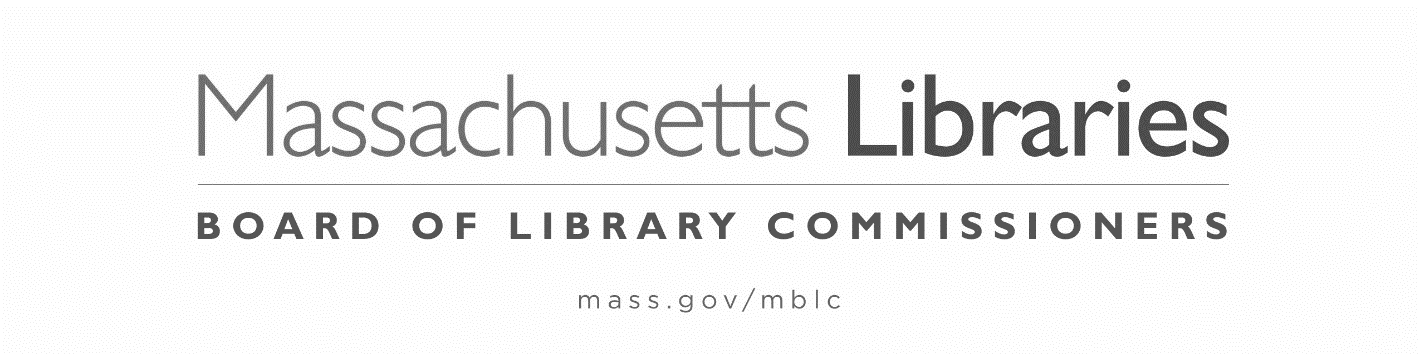 FY2024 STATE AID TO PUBLIC LIBRARIESNOTIFICATION of REQUEST for HEARINGPursuant to 801 C.M.R. 1.02, Informal Fair Hearing RulesThis completed notification must be received in the Board of Library Commissioners Office within seven business days of the Board action being appealed.The hearing of the appeal will be placed on the agenda of the next regularly scheduled meeting of the Board of Library Commissioners.The Board will act on the appeal at the next Board meeting following the appeal hearing.The municipality of              is formally requesting a hearing to appeal one of the following:  Denial of waiver of FY2024 Municipal Appropriation Requirement on February 2, 2024—appeal due February 17, 2024.    Board action of     (date) regarding: ________________________________Signature, Library Director:  _______________________________________ Date: ___________Signature, Library Trustee Chair:  __________________________________ Date: ___________Important Dates in the FY2024 State Aid to Public Libraries Program:Important Dates in the FY2024 State Aid to Public Libraries Program:July 1, 2023Online submission of Annual Report Information Survey (ARIS) opensAugust 2023      State Aid to Public Libraries forms posted on websiteAugust 7, 2023Online submission of the Financial Report opensAugust 18, 2023        Online submission of Annual Report Information Survey (ARIS) closesARIS due (signed pdf/print form)Aug-Sept 2023      State Aid workshops online. Waiver workshop online held separatelyOctober 6, 2023     Online submission of Financial Report closesFinancial Report dueState Aid Application and Compliance Form due (print form) for all libraries – including Multiple IndependentsMAR waiver petition due, if necessary (print form)November 2, 2023First group of municipalities meeting requirements presented to Board for certification and state aid awards are madeNovember 3, 2023Supporting documentation for MAR waiver petition dueDecember 7, 2023   Second group of municipalities meeting requirements presented to Board for certification and state aid awards are madeJanuary 1, 2024      List of non-certified communities posted (updated later if MAR waiver applicants are denied certification) January 4, 2024     FY2024 MAR waiver applicants presented to the Board (includes in-person presentations)February 1, 2024     Board acts on FY2024 MAR waiver petitionsMarch 7, 2024         Board hears any appeals of denial of FY2024 MARApril 4, 2024           Board acts on any appeals of denial of FY2024 MAR/FY2024 State Aid to Public Libraries program officially concludes